Тема. Обобщение и  систематизация изученного о наречии.Цели. Обобщение и систематизация знаний о наречии как части речи; развитие способностей к обобщениям, способностей к воображению; воспитание интереса к урокам русского языка, любви к русскому языку.Оборудование: таблицы, высказывания о русском языке, презентация.                                                                                         Эпиграф к уроку:                                                                               «Русский язык необыкновенно                                                                                богат наречиями, которые                                                                                делают  нашу речь точной,                                                                                образной, выразительной».                                                                                                                          М.Горький.                                                    Ход урока.                                                                                                                                                                1.Организационный момент.2.Сообщение темы и цели урока.-Мы с вами закончили изучение наречий, много узнали нового. На этом уроке мы с вами продолжим работу с наречиями, систематизируем и обобщим те знания, умения, навыки, которые приобрели при изучении тем по разделу «Наречие».Эпиграфом к уроку станут слова М.Горького: «Русский язык необыкновенно  богат наречиями, которые  делают нашу речь точной, образной, выразительной. Эти слова подтверждает и стихотворение Э. Куклиной. Наш язык и скромен, и богат.В каждом слове скрыт чудесный клад.Слово «высоко» произнеси-И представишь сразу неба синь.Ты скажи кругом белым-бело»-И увидишь зимнее село,С белых крыш свисает белый снег,Не видать под белым снегом рек.Вспоминается наречие «светло»,И увидишь: солнышко взошло.Если скажешь ты «темно»,Сразу вечер поглядит в окно.Если скажешь «ароматно» ты,Сразу вспомнишь ландыша цветы.Ну а если скажешь ты «красиво»,Пред тобою сразу вся Россия!3. Повторение изученного.1.  Что такое наречие?2.  Назовите главный  грамматический признак наречия.3. На какие две смысловые группы по  значению  делятся наречия? Рассказать коротко о каждой из них.4. Назовите степени сравнения наречий. Как образуется сравнительная простая степень наречия? А составная?5. Чем сравнительная степень наречия отличается от сравнительной степени прилагательного? Как отличить?6. Перечислите группы орфограмм,  с которыми мы познакомились при изучении «Наречие».4. Презентация. 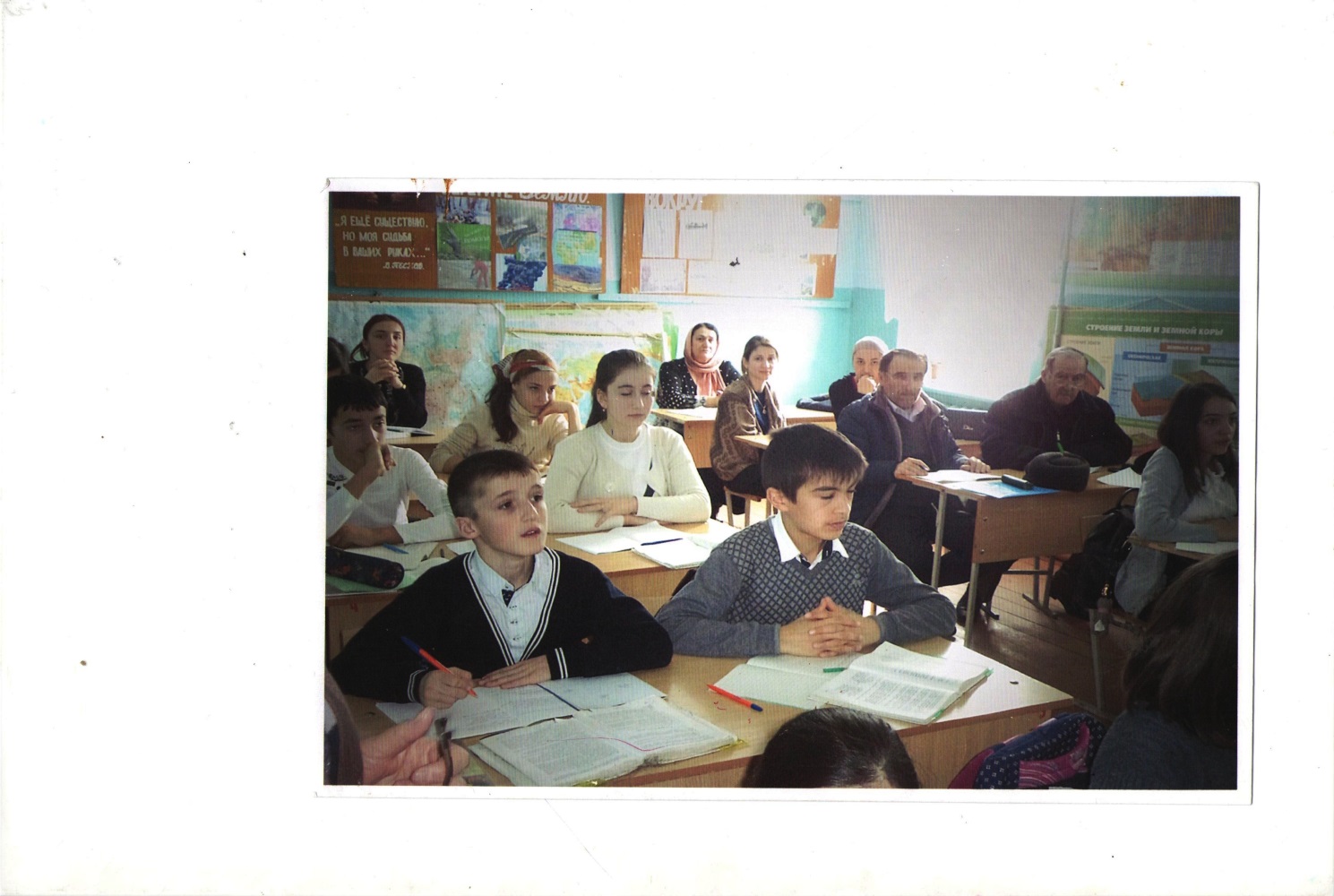 1. Разобрать  в предложении наречие как часть речи, объяснить написание. Сделать синтаксический разбор предложения.Черныш  лёг навзничь, подставив обветренное лицо под приятные удары дождевых капель.2. Сопоставить предложения. Назвать в них наречие и прилагательное в сравнительной степени, объяснить признаки разграничения.А). Старый друг лучше новых двух.Б) Ласковей машет вершинами лес, приветливей смотрит с небес.3. Заменить наречие фразеологизмом.Сильно краснеть - …Крепко спит - …Быстро скакать - …Мало - …Проверим.Сильно краснеть – до корней волос;Крепко спит – как убитый;Быстро скакать – во весь опор;Мало – кот наплакал.5. Диалог.Врач спрашивает пришедшего к нему на приём ученика:-В каком классе ты учишься, молодой человек?-В седьмом.-А дружно вы живете в своем классе?-Нормально.  Жутко дружно, ужасно весело…-Жутко дружно, ужасно весело? А учитесь хорошо?-Нормально. Особенно девчонки. Их учительница в пух и прах хвалит…-Да… болезнь у тебя серьезная, у тебя больной язык, тут и врач не поможет. Вылечиться ты можешь только сам.6. Орфограммы в наречиях.         Название орфограммы.                                                 Примеры.     НЕ и НИ в отрицательных наречиях.                             Некогда, никогда.Одна и две буквы Н в наречиях.                         Увлекательно (увлекательный),                                                                                      Торжественно (торжественный).Буквы а, она конце наречий.                                         Снова, заново.                  Буквы О,Е после Ж, Ч, Ш, Щ на конце наречий.      Хорошо, неуклюже.                                                                                                         Исключение.Дефис в наречиях.                                                   По-летнему, во-вторых, кое- как,                                                                                                     где- нибудь, еле-еле.Буква Ь после Ж, Ч, Ш на конце наречий.            Прочь, настежь.                                                                                            Исключение.6. Раскрыть скобки.В (начале) января установились морозы.В(начале) друзья отправились в лес, а потом на речку.7. Игра «Третий лишний».Подчеркните лишнее слово1. Выжидающ.., свеж.., могуч…2.  Хорош..,  горяч.., неуклюж…3.  Уж.., невтерпеж..,  настеж…4.  Вскач..,  замуж..,  невмоч…8.Физкультминутка.9. Тест.1).Отметьте словосочетания с наречиями в сравнительной степени:                                      А) стало легче;                                      Б) брат сильнее меня;                                      В) действовал увереннее;                                      Г) сделал лучше всех;2).В каких наречиях пишется одна буква Н?                                А)  облегче…о  вздохнул;                                Б)  искус…о   выточил;                                В)  вниматель…о  смотрел;                                 Г) естестве…о выглядел;3).Подчеркните лишнее слово.                              А) Выжидающе, свежо, могуче.                              Б) Хорошо, горячо, неуклюже.                              В)  уж, невтерпеж, настежь.                              Г) вскачь, замуж, невмочь. 10. Игра «Четвёртый лишний».                                Проверим.                                 Издавн…                                                    Издавна                                  Добел…                                                      Добела                                  Влев…                                                          Влево                                   Снов…                                                         Снова11. Выпишите из предложения словосочетания с наречием.Странно было видеть этих птиц, быстро  мелькающих между нами.Они по-прежнему потихоньку двигались к озеру.Мы их встретили в доме напротив.12. Образуем наречие.От глагола поговорить взять приставку.От прилагательного добрый – корень.От прилагательного новому – окончаниеи превратите его в суффикс.- Что получилось?Проверим.По – доброму.13. Высказывания о русском языке.- «Величайшее богатство народа – его язык!  Тысячелетиями накапливаются и вечно живут в слове несметные сокровища человеческой мысли и опыта».          М.А.Шолохов.- «Нет слова, которое было бы так замашисто, бойко, так вырвалось бы из-под самого сердца, так бы кипело и животрепетало, как метко сказанное русское слово».            Н.В.Гоголь.- «Берегите наш язык, наш прекрасный русский язык,- это клад, это достояние, переданное нам нашими предшественниками, обращайтесь почтительно с этим могущественным орудием…».     И.С.Тургенев.14.  Итог урока.-Что повторили на уроке?-Что обозначает наречие?-Чем отличается от других частей речи?-Над какими видами орфограмм работали на уроке? Выставление оценок с комментированием.15. Домашнее задание.1.Выполнить упр.300. Прочитайте текст. Определите его тип.2.Выпишите наречия со словами, к которым они относятся.